19.06.2020 r.Temat: Procenty i ułamki.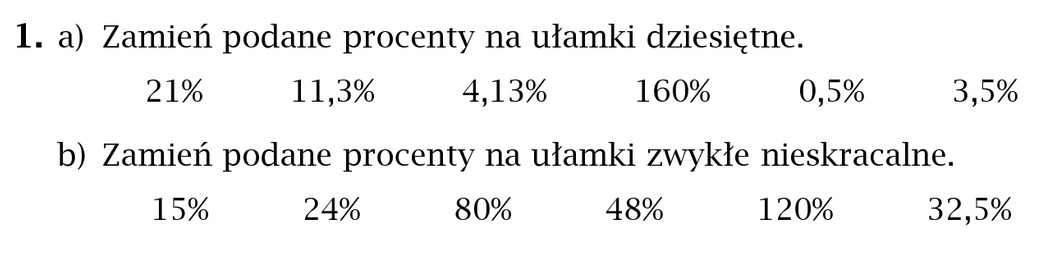 Wykonane zadanie prześlij do mnie na maila dzisiaj do godziny 16.00. 